                                                          Отчет по проведенным  мероприятиям в  рамках Декады науки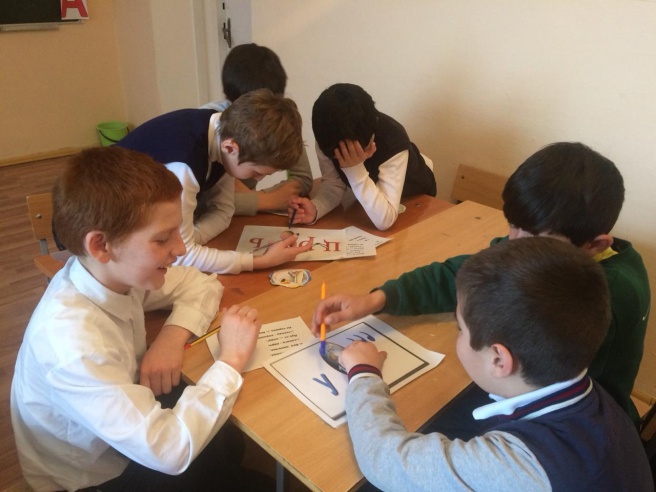 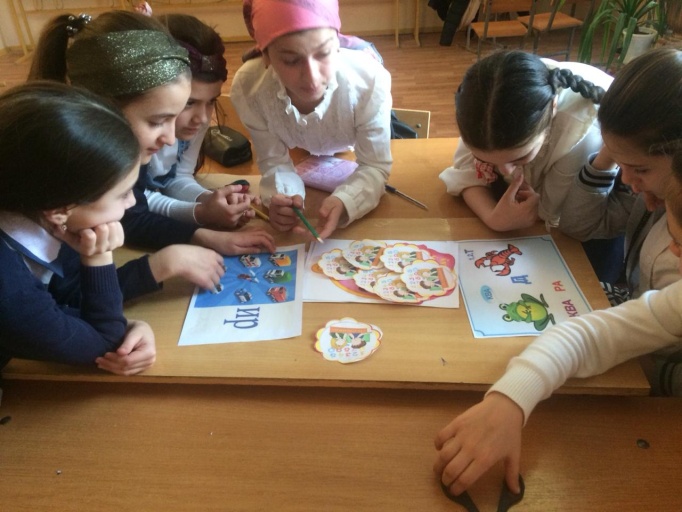 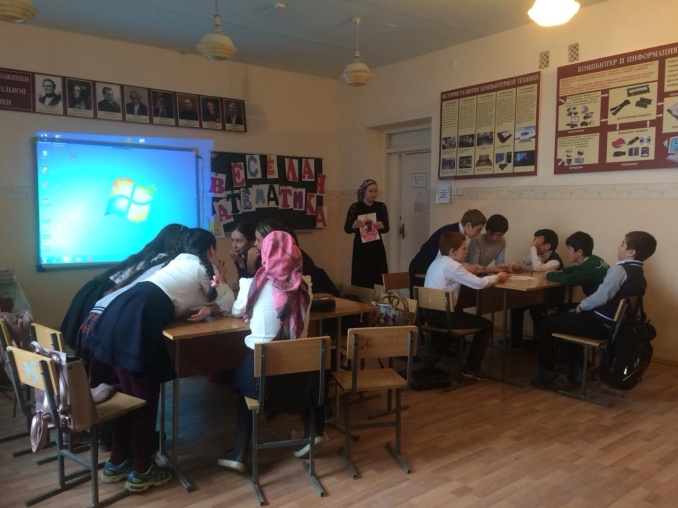 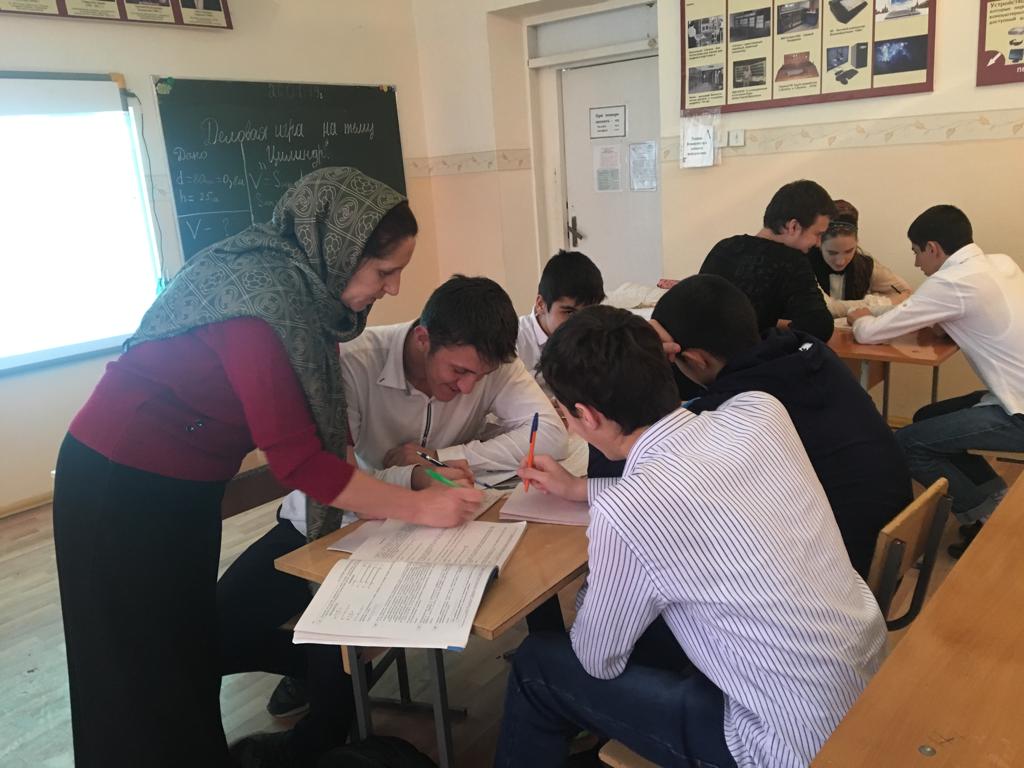 №Образовательное учреждениеПредметное направлениеМероприятиеКоличество участников1МКОУ «В-Дженгутайская СОШ»математикаДеловая  игра на тему: «Цилинд» 11 класс.8математикаВикторина «Веселая  математика» 15